PLANO INSTRUCIONAL PARA DESENVOLVIMENTO DE ATIVIDADES NÃO PRESENCIAIS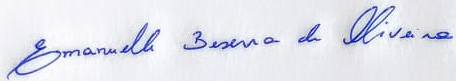  	_ 	Assinatura do DocenteLocal/Data da Aprovação	Assinatura da Subcomissão Local de Acompanhamento das atividades não presenciaisTURMA: 1° PeríodoCURSO: Superior de Tecnologia em Gestão AmbientalCOMPONENTE CURRICULAR: Sociedade, Ética e Meio Ambiente PROFESSORA FORMADORA: Emanuelle Beserra de OliveiraTURMA: 1° PeríodoCURSO: Superior de Tecnologia em Gestão AmbientalCOMPONENTE CURRICULAR: Sociedade, Ética e Meio Ambiente PROFESSORA FORMADORA: Emanuelle Beserra de OliveiraTURMA: 1° PeríodoCURSO: Superior de Tecnologia em Gestão AmbientalCOMPONENTE CURRICULAR: Sociedade, Ética e Meio Ambiente PROFESSORA FORMADORA: Emanuelle Beserra de OliveiraTURMA: 1° PeríodoCURSO: Superior de Tecnologia em Gestão AmbientalCOMPONENTE CURRICULAR: Sociedade, Ética e Meio Ambiente PROFESSORA FORMADORA: Emanuelle Beserra de OliveiraTURMA: 1° PeríodoCURSO: Superior de Tecnologia em Gestão AmbientalCOMPONENTE CURRICULAR: Sociedade, Ética e Meio Ambiente PROFESSORA FORMADORA: Emanuelle Beserra de OliveiraTURMA: 1° PeríodoCURSO: Superior de Tecnologia em Gestão AmbientalCOMPONENTE CURRICULAR: Sociedade, Ética e Meio Ambiente PROFESSORA FORMADORA: Emanuelle Beserra de OliveiraTURMA: 1° PeríodoCURSO: Superior de Tecnologia em Gestão AmbientalCOMPONENTE CURRICULAR: Sociedade, Ética e Meio Ambiente PROFESSORA FORMADORA: Emanuelle Beserra de OliveiraSEMESTRE: 2ºSEMESTRE: 2ºSEMESTRE: 2ºSEMESTRE: 2ºSEMESTRE: 2ºTURMA: 1° PeríodoCURSO: Superior de Tecnologia em Gestão AmbientalCOMPONENTE CURRICULAR: Sociedade, Ética e Meio Ambiente PROFESSORA FORMADORA: Emanuelle Beserra de OliveiraTURMA: 1° PeríodoCURSO: Superior de Tecnologia em Gestão AmbientalCOMPONENTE CURRICULAR: Sociedade, Ética e Meio Ambiente PROFESSORA FORMADORA: Emanuelle Beserra de OliveiraTURMA: 1° PeríodoCURSO: Superior de Tecnologia em Gestão AmbientalCOMPONENTE CURRICULAR: Sociedade, Ética e Meio Ambiente PROFESSORA FORMADORA: Emanuelle Beserra de OliveiraTURMA: 1° PeríodoCURSO: Superior de Tecnologia em Gestão AmbientalCOMPONENTE CURRICULAR: Sociedade, Ética e Meio Ambiente PROFESSORA FORMADORA: Emanuelle Beserra de OliveiraTURMA: 1° PeríodoCURSO: Superior de Tecnologia em Gestão AmbientalCOMPONENTE CURRICULAR: Sociedade, Ética e Meio Ambiente PROFESSORA FORMADORA: Emanuelle Beserra de OliveiraTURMA: 1° PeríodoCURSO: Superior de Tecnologia em Gestão AmbientalCOMPONENTE CURRICULAR: Sociedade, Ética e Meio Ambiente PROFESSORA FORMADORA: Emanuelle Beserra de OliveiraTURMA: 1° PeríodoCURSO: Superior de Tecnologia em Gestão AmbientalCOMPONENTE CURRICULAR: Sociedade, Ética e Meio Ambiente PROFESSORA FORMADORA: Emanuelle Beserra de OliveiraCARGA HORÁRIA (100%): 60 h/aCARGA HORÁRIA (100%): 60 h/aCARGA HORÁRIA (100%): 60 h/aCARGA HORÁRIA (100%): 60 h/aCARGA HORÁRIA (100%): 60 h/aTÓPICOSEMESTREAULATEMAOBJETIVOSRECURSOS DIDÁTICO PEDAGÓGICOSINSTRUMENTO DE AVALIAÇÃOPERÍODOATIVIDADE INDIVIDUAL/ PONTUAÇÃOATIVIDADE COLABORATIVA/ PONTUAÇÃOATIVIDADE COLABORATIVA/ PONTUAÇÃOWEB AULA12°12345678Ambientação- Conhecer a sala de aula virtual do Classroom.- Inserir os alunos no AVA e apresentar as ferramentas digitais de aprendizagem e treinar habilidades.Classroom - Oficinas: Google drive, googleforms, podcast.- Socialização18/01 a 22/01---Web aula 1. 22°9101112131415161. Sociedade e Ética.- Apresentar a disciplina.- Compreender o termo sociedade.- Apresentar a relação sociedade e ética.Slides;Webaula via Google Meet;Interação via comentários públicos e privados do Google Classroom;Pesquisa sobre a relação entre sociedade e ética;Formulário com 5 perguntas de múltipla escolha sobre sociedade e ética.- Questionário25/01 a 30/0120--Web aula 2 (27/01, às 19:00h)32°17181920212223241. Introdução ao Nascimento da Ética.- Compreender a origem da ética na Grécia antiga.- Perceber a importância da ética para a socialização do indivíduo.- Avaliar a ética em Sócrates e Platão.- Material em formato digital (PDF);Slides;Webaula via Google Meet;Interação via comentários públicos e privados do Google Classroom;Vídeo do Youtube sobre nascimento da ética;Elaboração de comentário sobre a ética na Grécia antiga.- Reflexão sobre o papel da ética.01/02 a 06/0230--Web aula 3 (03/02, às 19:00h)1. Introdução ao Nascimento da Ética.- Compreender a origem da ética na Grécia antiga.- Perceber a importância da ética para a socialização do indivíduo.- Avaliar a ética em Sócrates e Platão.Web aula 3 (03/02, às 19:00h)42°25262728293031321. Finalização do Nascimento da Ética.- Apresentar a ética de Aristóteles e o indivíduo como animal político.- Perceber a relação homem x natureza;- Perceber o preocupação com meio ambiente;- Material em formato digital (PDF);Slides;Webaula via Google Meet;Interação via comentários públicos e privados do Google Classroom;Pesquisa sobre a afirmação de Aristóteles: “O homem é um ser sociável”;- Produção de texto argumentativo.08/02 a 13/0250--Web aula 4 (10/02, às 19:00h)25262728293031321. Finalização do Nascimento da Ética.- Apresentar a ética de Aristóteles e o indivíduo como animal político.- Perceber a relação homem x natureza;- Perceber o preocupação com meio ambiente;- Material em formato digital (PDF);Slides;Webaula via Google Meet;Interação via comentários públicos e privados do Google Classroom;Pesquisa sobre a afirmação de Aristóteles: “O homem é um ser sociável”;08/02 a 13/02Web aula 4 (10/02, às 19:00h)25262728293031321. Finalização do Nascimento da Ética.- Apresentar a ética de Aristóteles e o indivíduo como animal político.- Perceber a relação homem x natureza;- Perceber o preocupação com meio ambiente;- Material em formato digital (PDF);Slides;Webaula via Google Meet;Interação via comentários públicos e privados do Google Classroom;Pesquisa sobre a afirmação de Aristóteles: “O homem é um ser sociável”;Web aula 4 (10/02, às 19:00h)1. Finalização do Nascimento da Ética.- Apresentar a ética de Aristóteles e o indivíduo como animal político.- Perceber a relação homem x natureza;- Perceber o preocupação com meio ambiente;- Material em formato digital (PDF);Slides;Webaula via Google Meet;Interação via comentários públicos e privados do Google Classroom;Pesquisa sobre a afirmação de Aristóteles: “O homem é um ser sociável”;Web aula 4 (10/02, às 19:00h)- Apresentar a ética de Aristóteles e o indivíduo como animal político.- Perceber a relação homem x natureza;- Perceber o preocupação com meio ambiente;- Material em formato digital (PDF);Slides;Webaula via Google Meet;Interação via comentários públicos e privados do Google Classroom;Pesquisa sobre a afirmação de Aristóteles: “O homem é um ser sociável”;Web aula 4 (10/02, às 19:00h)52°33343536373839401. Início: Modernidade, Ética e meio ambiente.- Apresentar a Ética kantiana e o imperativo categórico dentro da modernidade.- Compreender os fenônmenos de urbanização e mudança na fisionomia das cidades.- Compreender a industrialização e os impactos ambientais.- Expor os problemas ambientais.- Material em formato digital (PDF);Slides;Webaula via Google Meet;Interação via comentários públicos e privados do Google Classroom;Pesquisa: Os avanços da modernidade e o impacto no meio ambiente.- Escolher e fazer uma reflexão sobre um problema ambiental. Apresentando o problema e medidas de prevenção.15/02 a 20/0230              -              -Web aula 5 (17/02, às 19:00h)62°41424344454647481. Finalização: Modernidade, Ética e meio ambiente.- Refletir sobre a consciência da preservação.- Compreender a relação homem x natureza.- Pensar as ações antrópicas x práticas éticas.- Material em formato digital (PDF);Slides;Webaula via Google Meet;Interação via comentários públicos e privados do Google Classroom;Debate sobre a relação homem x natureza: É possível uma reconciliação?- Produção de texto argumentativo22/02 a 27/0250--Web aula 6 (24/02, às 19:00h)72°4950515253541. Desenvolvimento sustentável.2. Félix Guatarri e as 3 ecologias- Compreender o conceito de desenvolvimento sustentável e práticas sustentáveis.- Entender como de que forma atuar com medidas sustentáveis.- Apresentar o termo Ecosofia.- Pensar as 3 ecologias de Féliz Guatarri e suas interfaces.- Material em formato digital (PDF);Slides;Webaula via Google Meet;Interação via comentários públicos e privados do Google Classroom;Debate sobre a prática do desenvolvimento sustentável;Análise sobre as 3 ecologias: meio ambiente, relações sociais e subjetividade humana.- Produzir uma reflexão sobre: Como eu atuo de maneira responsável no meio em que vivo?01/03 a 06/0320--Web aula 7 (03/03, às 19:00h)82°5556575859601. Hans Jonas e o princípio Responsabilidade.- Desenvolver uma análise sobre o pensamento de Hans Jonas.- Entender a ética da responsabilidade.- Apresentar o novo imperativo categórico apresentado por Hans Jonas- Material em formato digital (PDF);Slides;Webaula via Google Meet;Interação via comentários públicos e privados do Google Classroom;Debate sobre a ética da responsabilidade.Finalização da disciplina.- Socialização sobre o princípio responsabilidade de Hans Jonas.08/03 a 13/03---Web aula 8 (10/03, às 19:00h)Pontuação das Atividades Individuais e Colaborativas realizadas em Ambiente Virtual de AprendizagemPontuação das Atividades Individuais e Colaborativas realizadas em Ambiente Virtual de AprendizagemPontuação das Atividades Individuais e Colaborativas realizadas em Ambiente Virtual de AprendizagemPontuação das Atividades Individuais e Colaborativas realizadas em Ambiente Virtual de AprendizagemPontuação das Atividades Individuais e Colaborativas realizadas em Ambiente Virtual de AprendizagemPontuação das Atividades Individuais e Colaborativas realizadas em Ambiente Virtual de AprendizagemPontuação das Atividades Individuais e Colaborativas realizadas em Ambiente Virtual de AprendizagemPontuação das Atividades Individuais e Colaborativas realizadas em Ambiente Virtual de AprendizagemPontuação das Atividades Individuais e Colaborativas realizadas em Ambiente Virtual de AprendizagemPontuação das Atividades Individuais e Colaborativas realizadas em Ambiente Virtual de Aprendizagem200 pontos200 pontos